The Rise and Fall of Relevance: A Study of Once-Prominent BrandOnce-Prominent Brand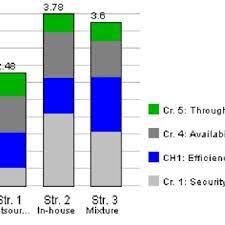 In the ever-evolving landscape of consumer preferences, brand relevance is critical in determining a company's success and longevity. Brands that fail to adapt to changing market trends, consumer demands, and technological advancements often slip into obscurity. This essay aims to shed light on three brands that have ceased to be relevant and analyze the factors contributing to their decline. Furthermore, it will explore whether any of these brands regained their relevance and the strategies they employed to achieve this feat.https://youtu.be/NvslpOUDaHo?si=QqMOukkXwUVaPclDOnce-Prominent Brand 1: Blockbuster Videohttps://youtu.be/WffjS_vnj7A?si=acXJ0CMKG2Fh5bqyBlockbuster Video was once a household name, offering many video games and movies for rent. The brand experienced unparalleled success during the late 20th century, with thousands of stores across the globe. Nevertheless, the rise of digital streaming services and the decline of physical media consumption led to Blockbuster's downfall. Consumers increasingly sought convenience and immediate access, which online streaming platforms like Netflix and Hulu provided. Blockbuster needed to adapt to this shift, and its brick-and-mortar stores became obsolete.Despite its initial struggles to maintain relevance, Blockbuster's story took an unexpected turn in 2020 when the last remaining store, located in Bend, Oregon, gained media attention. The store's nostalgic appeal and the uniqueness of being the last of its kind sparked renewed interest. The store leveraged its status as a cultural relic and humorously embraced its irrelevance. This approach garnered attention, leading to increased foot traffic and merchandise sales. Although on a smaller scale, Blockbuster's newfound relevance demonstrated the power of embracing nostalgia and capitalizing on unique circumstances.Once-Prominent Brand 2: KodakKodak was tantamount to photography for years, thanks to its ground-breaking work in film and cameras. The beginning of Kodak’s decline was its failure to adapt to the digital revolution of photography. Kodak held the patent for digital cameras but faltered to invest in the technology due to fears that it would cannibalize its film business. This hesitation proved fatal, as competitors quickly embraced digital photography and gained a competitive edge.To regain relevance, Kodak ultimately offered into digital photography and printer markets. While the company tried to rebrand itself as a digital imaging company, the damage had already been done. Kodak's association with outdated technology hindered its ability to resonate with modern consumers. Despite its best efforts, the brand's inability to escape its analog legacy ultimately prevented a complete revival of its relevance.Once-Prominent Brand 3: NokiaNokia was an overriding force in the mobile phone industry, known for its durable and user-friendly devices. However, the brand's downfall can be attributed to its inability to keep up with the smartphone revolution. When Apple's iPhone and Android devices entered the market, Nokia clung to its traditional mobile phone models and Symbian operating system. This failure to adapt to touchscreens, app ecosystems, and innovative user experiences led to a rapid decline in market share.Nokia's journey back to relevance is a unique case of partial success. After selling its mobile phone division to Microsoft in 2014, Nokia focused on other technology sectors, such as networking and telecommunications infrastructure. In 2016, Nokia acquired Withings, a health technology company, to enter the connected health market. In 2017, Nokia also introduced new smartphones in collaboration with HMD Global, a Finnish company. These smartphones aimed to capture the essence of Nokia's legacy while incorporating modern features. While Nokia's revival efforts helped it recuperate a foothold in the smartphone market, it has yet to reclaim its former glory fully.Conclusions to Once-Prominent BrandIn conclusion, the fate of brands that have ceased to be relevant is often a result of their inability to adapt to changing consumer preferences and technological advancements. Blockbuster Video, Kodak, and Nokia all experienced decline due to their failure to keep up with evolving trends in their respective industries.While Blockbuster demonstrated that even obsolete brands could temporarily regain relevance through nostalgia-driven strategies, Kodak's legacy proved too profoundly tied to outdated technology, hampering its revival efforts. On the other hand, Nokia managed a partial resurgence by diversifying into other tech sectors and attempting to blend its legacy with modern innovation. These cases are cautionary tales for companies to continuously evolve and embrace change to maintain relevance in an ever-transforming marketplace.References to Once-Prominent BrandAccenture (2020). COVID-19: Fast-changing Consumer Behavior | Accenture. [online] www.accenture.com. Available at: https://www.accenture.com/us-en/insights/consumer-goods-services/coronavirus-consumer-behavior-research.Alldredge, K. and Grimmelt, A. (2021). Understanding the ever-evolving, always-surprising consumer. McKinsey & Company. [online] 31 Aug. Available at: https://www.mckinsey.com/industries/consumer-packaged-goods/our-insights/understanding-the-ever-evolving-always-surprising-consumer.